(Naam Verzekeraar:)Datum:  ……………..,…………………Betreft: Polisnummer: 21010801Geachte heer, mevrouw,Bij deze verzoek ik u bovengenoemde polis(sen) per heden over te voeren naar het intermediair van: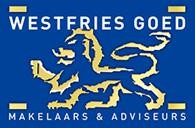 WESTFRIES GOED Makelaars | Taxateurs | Hypotheken | VerzekeringenVeemarkt 101621 JC Hoorn (NH)Email: advies@westfriesgoed.nl  Tevens wordt verzocht de administratieve behandeling via genoemd kantoor te leiden en een overzicht te zenden van (indien aanwezig) het schadeverloop, alsmede kopie- polis(sen) en eventuele aanhangsel(s).Hoogachtend,afzender:  De heer ……………………………				Handtekening:						  Mevr.     ……………………………				Handtekening:  …………………………………………  (straat, huisnummer) …………………………………………  (postcode, Woonplaats)